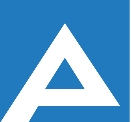 Agenţia Naţională pentru Ocuparea Forţei de MuncăCOMISIA DE CONCURS Lista candidaţilor care au promovat concursul pentru ocuparea funcţiilor publice vacante (13.04.2023)  Nr. d/oNume, PrenumeLocul pe care s-a plasat candidatulDirecția Generală Ocuparea Forței de Muncă mun. Chișinău Direcția Generală Ocuparea Forței de Muncă mun. Chișinău Direcția Generală Ocuparea Forței de Muncă mun. Chișinău 1.Țurcan Olga I